Vector Fields and Line IntegrationLast time: , , , conservative vector field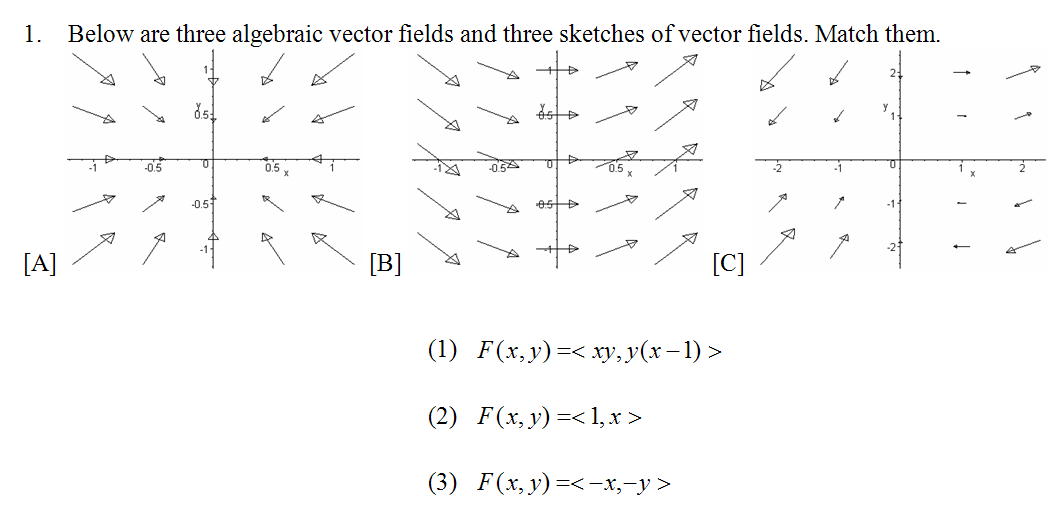 Theorem: (Conservative Vector Fields)If a vector field F is conservative, then . For a 2D vector field, this reduces to the condition . The converse is true in most cases (but not in general).Proof: Example: Which of the following vector fields are not conservative?Example: Find the potential function, if there is one, forOccasionally you can guess (and check) the potential function: The gravity field of an object at  is:Its potential function is: 